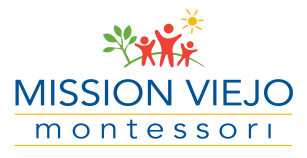 Mission Viejo Montessori ~ Enrollment ApplicationSchedule Requested — (Approx. Drop off time: ___________/Pickup time: __________)____ 5 days	 ____ 3 days M T W Th FStart Date: ______________________	Visiting Dates: ___________________Child’s Name: ______________________________________________________________________________First					Middle					Last Male _____ Female_____ 	 Home Telephone__________________________Birthplace_____________ Language(s) Spoken at Home_________________________ Birth date ___/___/___Address___________________________________________________________________________________    Street							City				ZipMother/Guardian							Father/Guardian___________________________________			___________________________________Name 								Name___________________________________			___________________________________Occupation								Occupation___________________________________			___________________________________Business Name							Business Name___________________________________			___________________________________Work Phone								Work Phone___________________________________			___________________________________Cell Phone								Cell Phone___________________________________			____________________________________E-mail Address							E-mail addressHow did you hear about M.V.M.?_______________________________________________________________A nonrefundable annual registration fee of $160 must accompany this application. Please make your check payable to Mission Viejo Montessori. Thank you! We look forward to your family joining our family.Date ______________ Parent(s) Signature _______________________________________________________Bumblebee/Ladybug/Dragonfly ScheduleBumblebee/Ladybug/Dragonfly ScheduleCaterpillar/Butterfly ScheduleCaterpillar/Butterfly Schedule1/2 day – (8:30-12:00pm)  School Day Infant- (8:30am-3pm)School Day- (8:30am-3pm)Full day Infant (7am-6pm)Full Day- (7:00am-6:00pm)